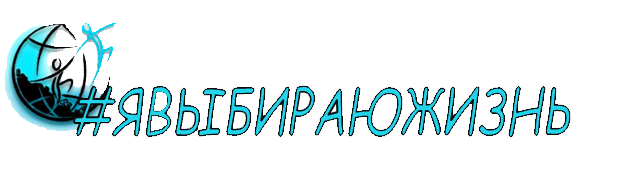 5 ФАКТОВ О НАРКОТИКАХНАРКОТИКИ – ЭТО ВЕЩЕСТВА, СПОСОБНЫЕ ВЫЗЫВАТЬ СОСТОЯНИЕ РАДОСТНОГО ОПЬЯНЕНИЯ, ПРИВЫКАНИЕ И ЗАВИСИМОСТЬ.У ТОГО, КТО ПОСТОЯННО УПОТРЕБЛЯЕТ НАРКОТИКИ, ПОСТЕПЕННО СНИЖАЕТСЯ ЧУВСТВИТЕЛЬНОСТЬ К НИМ.АБСОЛЮТНО ВСЕ НАРКОТИКИ ПО СВОЕЙ ПРИРОДЕ ЯВЛЯЮТСЯ ЯДАМИ, ПОРАЖАЮЩИМИ ВСЕ СИСТЕМЫ ОРГАНОВ И ТКАНЕЙ, НО ОСОБЕННО ЦЕНТРАЛЬНУЮ НЕРВНУЮ СИСТЕМУ, МОЗГ, ПОЛОВУЮ СИСТЕМУ, ПЕЧЕНЬ И ПОЧКИ. ПОСКОЛЬКУ НАРКОМАНЫ ПОЛЬЗУЮТСЯ НЕ СТЕРИЛЬНЫМИ ШПРИЦАМИ, СРЕДИ НИХ РАСПРОСТРАНЕНЫ МНОГИЕ БОЛЕЗНИ, ПЕРЕДАВАЕМЫЕ ЧЕРЕЗ КРОВЬ – СПИД, ГЕПАТИТ И ДРУГИЕ. ОТ ЭТИХ БОЛЕЗНЕЙ ОНИ ЧАСТО УМИРАЮТ РАНЬШЕ, ЧЕМ ПРОИЗОШЛО ОТРАВЛЕНИЕ ОРГАНИЗМА НАРКОТИКОМ.ЧЕЛОВЕК, УПОТРЕБЛЯЮЩИЙ НАРКОТИКИ, УТРАЧИВАЕТ КОНТРОЛЬ НАД СВОЕЙ ЖИЗНЬЮ, ГЛУБОКО ПЕРЕРОЖДАЕТСЯ, СТАНОВИТСЯ СОВСЕМ ДРУГИМ, ПОСТЕПЕННО СНИЖАЕТСЯ ИНТЕЛЛЕКТ.ЧТО ДЕЛАТЬ?НИКОГДА НЕ ПРИКАСАЙСЯ К НАРКОТИКАМ, НЕ БЕРИ ИХ, НЕ КЛАДИ К СЕБЕ В КАРМАН, НИГДЕ НЕ ПРЯЧЬ. УЧТИ, ЧТО НАРКОМАНИЯ — ЭТО БОЛЕЗНЬ, КОТОРАЯ ПОЛНОСТЬЮ МЕНЯЕТ ЧЕЛОВЕЧЕСКУЮ ЛИЧНОСТЬ, ДЕЛАЯ ЧЕЛОВЕКА ПОДЛЫМ. НИ ПОД КАКИМ ПРЕДЛОГОМ НЕ ПРОБУЙ НАРКОТИК. ЕСЛИ ЖЕ ЭТО ВСЕ-ТАКИ С ТОБОЙ ПРОИЗОШЛО, ТО ОТКАЖИСЬ ОТ СЛЕДУЮЩЕЙ ДОЗЫ, ЧТОБЫ НЕ ВЫЗЫВАТЬ ПРИВЫКАНИЕ. ЕСЛИ ЖЕ ТЫ ЧУВСТВУЕШЬ, ЧТО ПОПАЛ В СЕТИ НАРКОМАНИИ, СРАЗУ ЖЕ ПОСОВЕТУЙСЯ С ТЕМИ ИЗ ВЗРОСЛЫХ ЛЮДЕЙ, КОМУ ТЫ ДОВЕРЯЕШЬ.НЕ БЕРИ НАРКОТИКИ ДАЖЕ НА ХРАНЕНИЕ.  В РОССИИ ЗАПРЕЩЕНО ХРАНИТЬ НАРКОТИКИ — ДАЖЕ НЕБОЛЬШИЕ ДОЗЫ. ЭТО ПРЕСЛЕДУЕТСЯ ПО ЗАКОНУ. НАРКОМАН МОЖЕТ ДАТЬ НАРКОТИК НА ХРАНЕНИЕ И САМ ЖЕ ДОНЕСТИ НА ТЕБЯ, ЧТОБЫ ОТВЕСТИ ОТ СЕБЯ ПОДОЗРЕНИЕ.